附件4健康码式样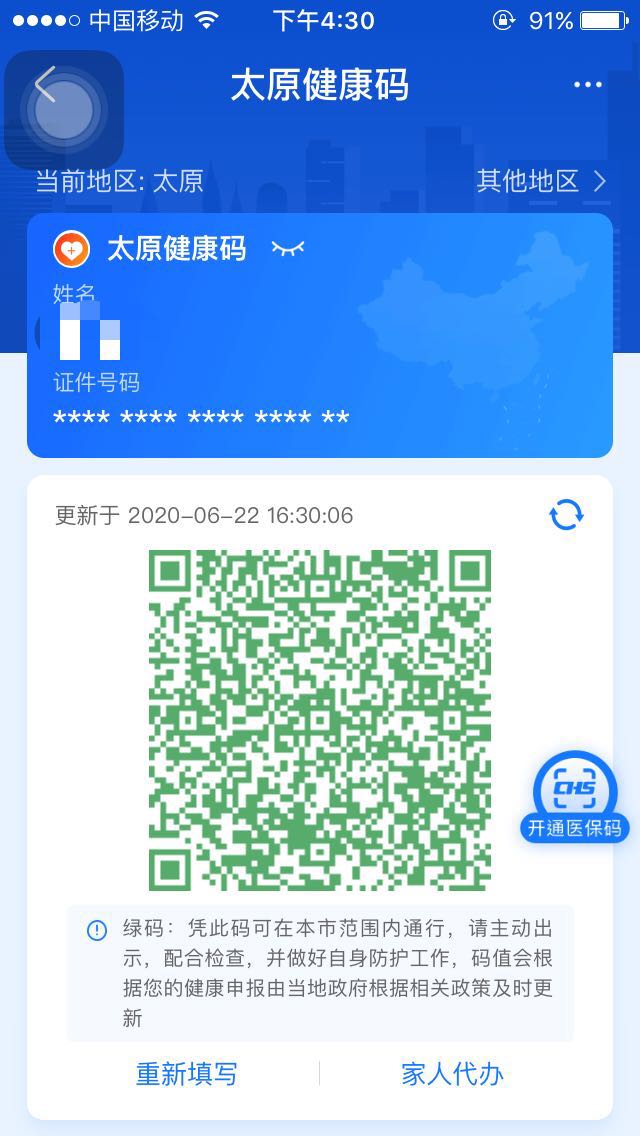 